ESTADO DA PARAÍBA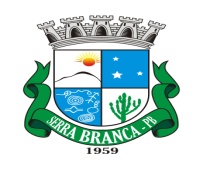 CÂMARA MUNICIPAL DE SERRA BRANCACasa Leidson da SilvaINDICAÇÃO N 017/2021.EMENTA: Indica ao Prefeito Municipal, Senhor Vicente Fialho, determinar a Secretaria de Agricultura, Recursos Hídricos e Obras, executar serviços de recapeamento e terraplenagem em ruas desprovidas de calçamento, tanto da sede como dos distritos.Senhor Presidente, Senhores Vereadores,O Vereador que a este subscreve, com fundamento legal nos Artigos 125 e 143 do Regimento Interno desta casa, vem à ilustre presença de Vossa excelência e demais pares para que, independente de deliberação plenária, seja encaminhada Indicação Prefeito Municipal, Senhor Vicente Fialho, determinar a Secretaria de Agricultura, Recursos Hídricos e Obras, executar serviços de recapeamento e terraplenagem em ruas desprovidas de calçamento, no centro, bairros e distritos.JUSTIFICATIVA:É publico e notório que muitas ruas da sede e distritos, que ainda continuam desprovidas de calçamento estão praticamente intransitáveis, mediantes crateras abertas após as chuvas.Constantemente temos recebido muitas reclamações, seja dos proprietários de imóveis, seja de proprietários de veículos, que encontram muitas dificuldades no deslocamento, podendo inclusive vir a causar acidentes, conforme já ocorrera em outras ocasiões.Mediante tal situação, necessário se faz que a gestão municipal, determine aos seus auxiliares executarem os devidos reparos, mesmo neste período de inverno, para que os cidadãos possam ter o direito de ir e vir, que atualmente está praticamente impossível.Plenário da Câmara Municipal de Serra Branca- PB, 23 de Fevereiro de 2021.                               MACILON RAFAEL DE BRITO                                                                                      Vereador Autor